PLÀSTICA:Atès el protagonisme que està adquirint el paper higiènic, proposam, la següent activitat. Es tracta si es  pot, de conservar 2 o 3 rodets (una vegada emprat el paper) pintar-los amb  plastidecor, llapiços de color,retoladors el que tingueu ….i retallar-los com a la foto, la resta de la feina la farem a classe.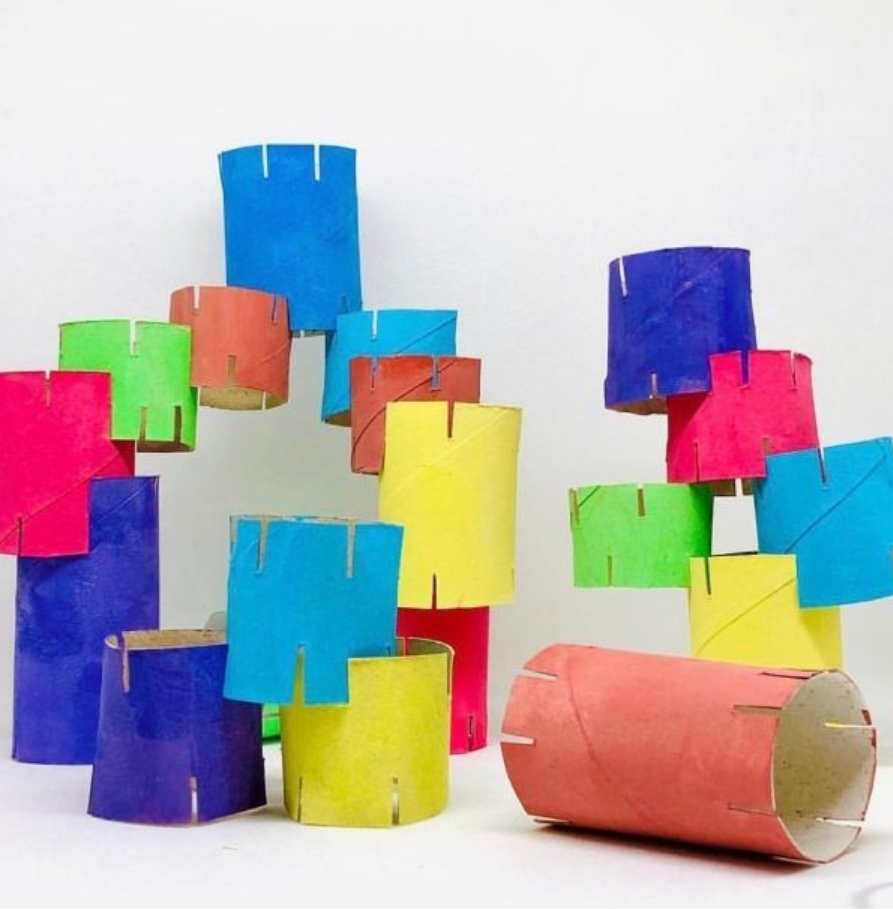 